Қазақ тілі мен әдебиетіҚысқамерзімді жоспарПән: Қазақ тілі Т2 Пән: Қазақ тілі Т2 Бөлім: . Отан отбасынан басталады Бөлім: . Отан отбасынан басталады Бөлім: . Отан отбасынан басталады Бөлім: . Отан отбасынан басталады Бөлім: . Отан отбасынан басталады Күні :Күні :Педагогтің аты-жөні :Жунусова Гульнар НегмеджановнаПедагогтің аты-жөні :Жунусова Гульнар НегмеджановнаПедагогтің аты-жөні :Жунусова Гульнар НегмеджановнаПедагогтің аты-жөні :Жунусова Гульнар НегмеджановнаПедагогтің аты-жөні :Жунусова Гульнар НегмеджановнаСынып :6Сынып :6Қатысқан оқушылар:Қатысқан оқушылар:Қатыспаған оқушылар:Қатыспаған оқушылар:Қатыспаған оқушылар:Сабақтың тақырыбы: Сабақтың тақырыбы:    Әке көрген оқ жонар...   Әке көрген оқ жонар...   Әке көрген оқ жонар...   Әке көрген оқ жонар...   Әке көрген оқ жонар...Оқу бағдарламасына сәйкес оқу мақсаттары:Оқу бағдарламасына сәйкес оқу мақсаттары:6.1.1.1 - тірек сөздер, мәтіннің бастапқы бөлігін тыңдау арқылы тақырыпты және көтерілетін мәселені болжау;6.5.1.1 - мәтіндерден деректі және дерексіз зат, көптік мәнді есімдерді ажырата білу,  жазбаша, ауызша жұмыстарда қолдану 6.1.1.1 - тірек сөздер, мәтіннің бастапқы бөлігін тыңдау арқылы тақырыпты және көтерілетін мәселені болжау;6.5.1.1 - мәтіндерден деректі және дерексіз зат, көптік мәнді есімдерді ажырата білу,  жазбаша, ауызша жұмыстарда қолдану 6.1.1.1 - тірек сөздер, мәтіннің бастапқы бөлігін тыңдау арқылы тақырыпты және көтерілетін мәселені болжау;6.5.1.1 - мәтіндерден деректі және дерексіз зат, көптік мәнді есімдерді ажырата білу,  жазбаша, ауызша жұмыстарда қолдану 6.1.1.1 - тірек сөздер, мәтіннің бастапқы бөлігін тыңдау арқылы тақырыпты және көтерілетін мәселені болжау;6.5.1.1 - мәтіндерден деректі және дерексіз зат, көптік мәнді есімдерді ажырата білу,  жазбаша, ауызша жұмыстарда қолдану 6.1.1.1 - тірек сөздер, мәтіннің бастапқы бөлігін тыңдау арқылы тақырыпты және көтерілетін мәселені болжау;6.5.1.1 - мәтіндерден деректі және дерексіз зат, көптік мәнді есімдерді ажырата білу,  жазбаша, ауызша жұмыстарда қолдану Сабақтың мақсаты :Сабақтың мақсаты :Барлық оқушылар: Мәтіннен  тірек сөздерді табады, көтерілетін мәселені болжай алады,  мәтіндегі деректі және дерексіз зат есімдерді, көптік мәнді есім сөздерді ажырата біледі, оларды дұрыс қолдануды үйренедіБарлық оқушылар: Мәтіннен  тірек сөздерді табады, көтерілетін мәселені болжай алады,  мәтіндегі деректі және дерексіз зат есімдерді, көптік мәнді есім сөздерді ажырата біледі, оларды дұрыс қолдануды үйренедіБарлық оқушылар: Мәтіннен  тірек сөздерді табады, көтерілетін мәселені болжай алады,  мәтіндегі деректі және дерексіз зат есімдерді, көптік мәнді есім сөздерді ажырата біледі, оларды дұрыс қолдануды үйренедіБарлық оқушылар: Мәтіннен  тірек сөздерді табады, көтерілетін мәселені болжай алады,  мәтіндегі деректі және дерексіз зат есімдерді, көптік мәнді есім сөздерді ажырата біледі, оларды дұрыс қолдануды үйренедіБарлық оқушылар: Мәтіннен  тірек сөздерді табады, көтерілетін мәселені болжай алады,  мәтіндегі деректі және дерексіз зат есімдерді, көптік мәнді есім сөздерді ажырата біледі, оларды дұрыс қолдануды үйренедіТілдік мақсаттар :Тілдік мақсаттар :Әке, ана,жауапкершілік,сыйластық, отбасыӘке, ана,жауапкершілік,сыйластық, отбасыӘке, ана,жауапкершілік,сыйластық, отбасыӘке, ана,жауапкершілік,сыйластық, отбасыӘке, ана,жауапкершілік,сыйластық, отбасыСабақтың барысыСабақтың барысыСабақтың барысыСабақтың барысыСабақтың барысыСабақтың барысыСабақтың барысыСабақтың кезеңі/уақытПедагогтің әрекетіПедагогтің әрекеті	 Оқушының әрекеті	 Оқушының әрекетіБағалауРесурстарСабақтың басы «Комплимент» Сабақ мақсатымен таныстыру«Комплимент» Сабақ мақсатымен таныстыруОқушылар шеңбер бойымен отырады. Кез келген қатысушы бір жағымды комплимент айтады. Шеңберде отырған оқушылар  бұл комплименттің кімге арналғанын табуы керек. Комплимент алған оқушы ойынды әрі қарай жалғастырады. Оқушылар шеңбер бойымен отырады. Кез келген қатысушы бір жағымды комплимент айтады. Шеңберде отырған оқушылар  бұл комплименттің кімге арналғанын табуы керек. Комплимент алған оқушы ойынды әрі қарай жалғастырады. ҚолпаштауСабақтың ортасы Жаңа сөздермен жұмысЕркеле-балуйсяТәрбиеле-воспитывайЖауапкершілік-ответственностьНамыс-честьШыда-потерпиҮйрен-научисьЖасырын-тайныйЖазылым1-тапсырмаСөздікке сүйеніп, берілген сөз тіркестерінің  мағынасын анықта. Оларды  қатыстырып, сөйлем құрап жаз.Жазылым2-тапсырма1-тапсырмадағы  сөздердің ішінен деректі және дерексіз зат есімдерді бөліп жаз. Айтылым3-тапсырма Мақал мәтелдердің мағыналарын түсіндір. Дерексіз зат есімдерді тап. Айтылым4-тапсырмаСұрақтарға жауап бер.Оқылым5-тапсырмаМәтінді оқы.Жаңа сөздермен жұмысЕркеле-балуйсяТәрбиеле-воспитывайЖауапкершілік-ответственностьНамыс-честьШыда-потерпиҮйрен-научисьЖасырын-тайныйЖазылым1-тапсырмаСөздікке сүйеніп, берілген сөз тіркестерінің  мағынасын анықта. Оларды  қатыстырып, сөйлем құрап жаз.Жазылым2-тапсырма1-тапсырмадағы  сөздердің ішінен деректі және дерексіз зат есімдерді бөліп жаз. Айтылым3-тапсырма Мақал мәтелдердің мағыналарын түсіндір. Дерексіз зат есімдерді тап. Айтылым4-тапсырмаСұрақтарға жауап бер.Оқылым5-тапсырмаМәтінді оқы.Оқушылар жаңа сөздерді жазады,айтадыБерілген сөз тіркестерінің мағынасын анықтайды;Оларды қатыстырып, сөйлем құрайды;Зат  есімнің  деректі, дерексіз  түрлерін  бөліп  жазады.Оқушылар  мақал мәтелдердің мағыналарын түсіндіреді; Дерексіз зат есімдерді табады;Сұрақтарға жауап береді;Берілген мәтінді оқидыОқушылар жаңа сөздерді жазады,айтадыБерілген сөз тіркестерінің мағынасын анықтайды;Оларды қатыстырып, сөйлем құрайды;Зат  есімнің  деректі, дерексіз  түрлерін  бөліп  жазады.Оқушылар  мақал мәтелдердің мағыналарын түсіндіреді; Дерексіз зат есімдерді табады;Сұрақтарға жауап береді;Берілген мәтінді оқидыӨзара бағалау: «Өте жақсы», «Жақсы», «Талпын» «Бас бармақ»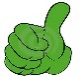  СлайдтарОқулық 8 бетОқулық 8 бетОқулық 8 бетОқулық 9 бетСабақтың соңыҮй тапсырмасын беру : 9 б. 7-тапсырма Үй тапсырмасын беру : 9 б. 7-тапсырма Үй тапсырмасын беру : 9 б. 7-тапсырма Үй тапсырмасын беру : 9 б. 7-тапсырма Үй тапсырмасын беру : 9 б. 7-тапсырма Үй тапсырмасын беру : 9 б. 7-тапсырма «Бір ауыз сөз» әдісі. Мұғалім сабақты қорытындылау мақсатында оқушылардың сабаққа деген көзқарасын, рефлексиясын тыңдайды. Мақсаты: Оқушы алған білімін саралай білуге дағдыланады. Тиімділігі: Тақырып бойынша оқушылардың пікірін анықтайды. Жинақталған деректердің құнды болуын қадағалайды. «Бір ауыз сөз» әдісі. Мұғалім сабақты қорытындылау мақсатында оқушылардың сабаққа деген көзқарасын, рефлексиясын тыңдайды. Мақсаты: Оқушы алған білімін саралай білуге дағдыланады. Тиімділігі: Тақырып бойынша оқушылардың пікірін анықтайды. Жинақталған деректердің құнды болуын қадағалайды. Жеке жұмыс: Оқушылар бір ауыз сөзбен сабақ туралы өз ойларын түсіндіріп береді. Бір ауыз сөздеріне сабақты бағалайтын келесі сөздерді айтуға болады ұнады, пайдалы, қажет, білдім, үйрендім, қызықтым, ұмтылдым, есте сақтадым, жасай аламын. т.б. Мұғалім оқушылардың сабаққа қатысқан белсенділігіне қарай 1-10 баллдық жүйе бойынша әр оқушының өзіне тиісті баллын қойып бағалайды. Сонымен қатар, оқушыларды ынталандыру үшін «Қошеметтеу» әдісі арқылы бағалайды. Жеке жұмыс: Оқушылар бір ауыз сөзбен сабақ туралы өз ойларын түсіндіріп береді. Бір ауыз сөздеріне сабақты бағалайтын келесі сөздерді айтуға болады ұнады, пайдалы, қажет, білдім, үйрендім, қызықтым, ұмтылдым, есте сақтадым, жасай аламын. т.б. Мұғалім оқушылардың сабаққа қатысқан белсенділігіне қарай 1-10 баллдық жүйе бойынша әр оқушының өзіне тиісті баллын қойып бағалайды. Сонымен қатар, оқушыларды ынталандыру үшін «Қошеметтеу» әдісі арқылы бағалайды. 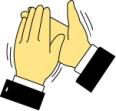 БағалауМұғалім формативті бағалауы бойынша қорытынды балын қояды.Мұғалім формативті бағалауы бойынша қорытынды балын қояды.Мұғалім формативті бағалауы бойынша қорытынды балын қояды.Мұғалім формативті бағалауы бойынша қорытынды балын қояды.Мұғалім формативті бағалауы бойынша қорытынды балын қояды.Мұғалім формативті бағалауы бойынша қорытынды балын қояды.